Regulamin Konkurs historyczny dla szkół podstawowych gminy Lwówek Śląskipod hasłem Lwówek Śląski historia i współczesność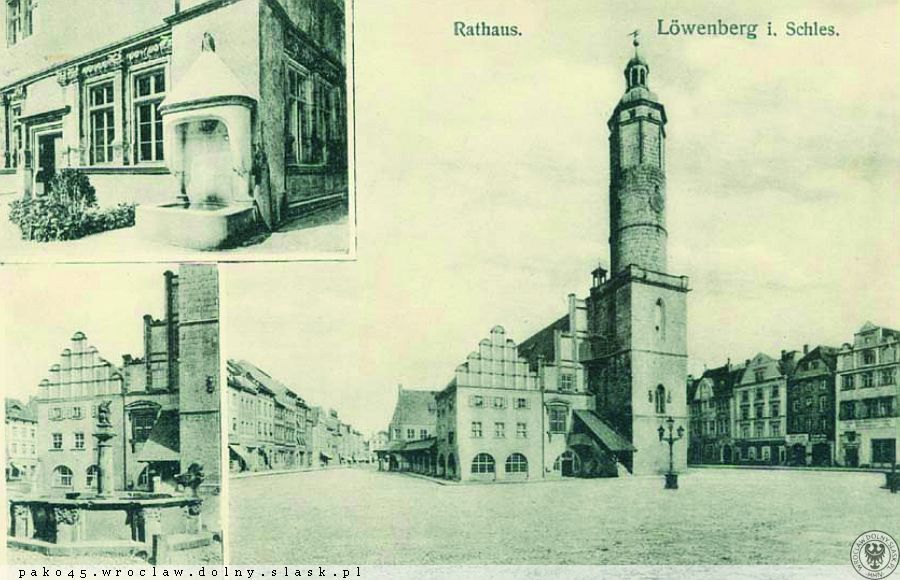 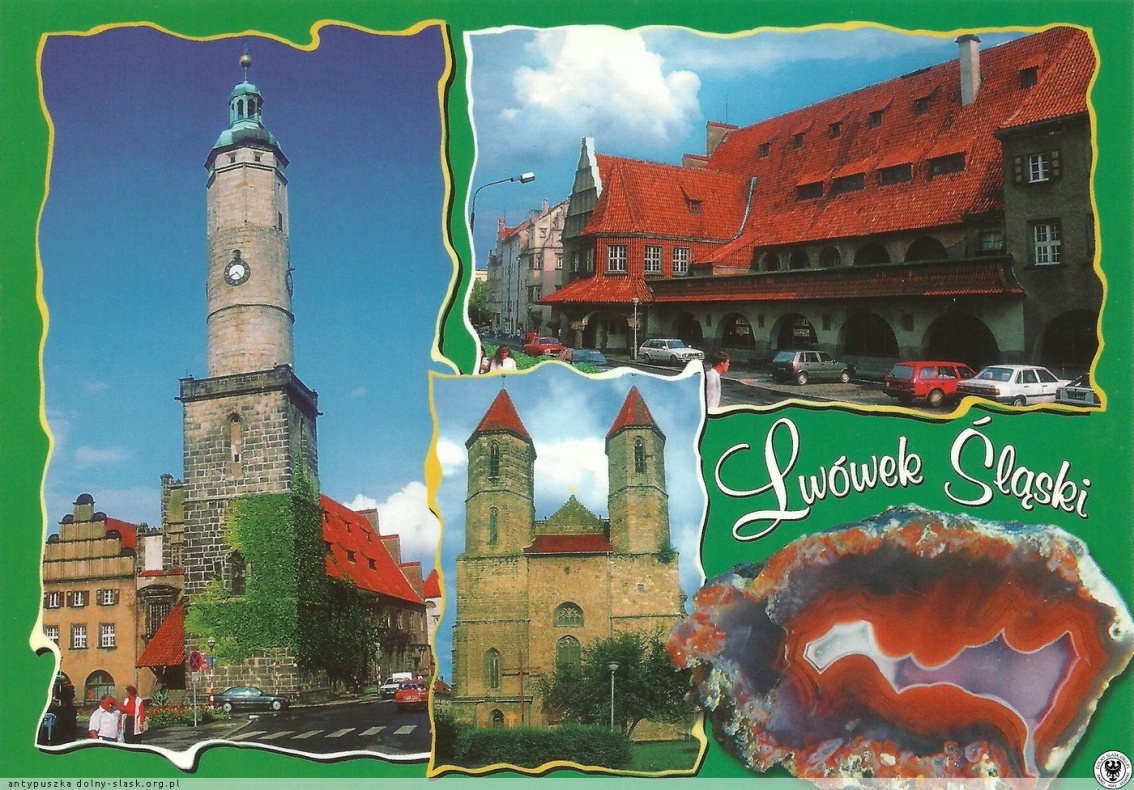 WstępSzkoła Podstawowa we Włodzicach Wielkich wraz ze Stowarzyszeniem Rozwoju Wsi Włodzice zaprasza uczniów klas IV-VI z terenu gminy do udziału konkursie historycznym adresowanym do uczniów szkół podstawowych. Jego celem będzie rozpropagowanie historii Lwówka Śląskiego i okolicznych terenów, które w jakikolwiek sposób były z nim administracyjnie powiązane. Z uwagi na fakt, że na ryku wydawniczym brak jest zwartego opracowania, które w sposób bezpośredni i kompleksowy przedstawia historię miasta, nie to będzie konkurs w klasycznym rozumieniu tego słowa, ponieważ uczniowie wiedzę na temat Lwówka i okolic zdobywać będą w czasie realizacji pięciu projektów edukacyjnych. Każda ze szkół deklarując chęć udziału w tym przedsięwzięciu, zobowiązuje się do zrealizowania wszystkich scenariuszy projektowych, których zarys zawarto załączniku nr 3 do niniejszego regulaminu. Szczegółowy wykaz pomocy dydaktycznych, materiałów źródłowych i odniesień do podstawy programowej zostanie opublikowane na stronie www.konkurs.spwlodzice.pl.Pod pojęciem projektu edukacyjnego rozumie się wydarzenie edukacyjne prowadzone w szkole w sposób niestandardowy względem tradycyjnego systemu klasowo-lekcyjnego. Nauczyciele (nauczyciele) włączający się w projekt mogą stworzyć sobie grupę projektową różnorodną pod względem wiekowym. Moderatorami projektów będą zatem nauczyciele, którzy planowo prowadzą zajęcia z uczniami wchodzącymi w skład grupy projektowej. Scenariusze i propozycje zadań będą tak opracowane, ażeby każdy z nauczycieli, angażujący się w projekt, mógł przypisać sobie w działaniach realizację wybranego elementu z podstawy programowej nauczanego przedmiotu. Wyjątkowość pracy metodą projektu edukacyjnego polega na przekazaniu uczniom inicjatywy edukacyjnej. Pracując w zespołach dzieci muszą samodzielnie stworzyć sobie hierarchię grupy (wyłonić lidera)
 i zdecydować, w jaki sposób chcą zdobywać wiedzę oraz rozwiązywać napotykane problemy. Nauczycie jest tylko mentorem, czasem współpracownikiem, który interweniuje wyłącznie na wyraźnie życzenie grupy. 
W takim przypadku wskazuje różne sposoby rozwiązania, natomiast nigdy nie narzuca gotowych (często szablonowych) odpowiedzi. Pracując samodzielnie uczniowie mogą natomiast odkrywać swoje umiejętności, poza tym angażując się polisensorycznie utrwalają swoją wiedzę, uczą się współdziałać 
i dyskutować. Co do zasady każdy z projektów trwać będzie około 90 minut, czyli czas dwóch jednostek lekcyjnych. Ważnym elementem będą wytwory pracy grupy, w tym plakaty, filmy, mapy myśli bądź rozwiązane karty pracy. Całość materiału stanowić będzie szkolne port folio projektowe, które, obok zalecanych opracowań, będzie podstawą do merytorycznego przygotowania się reprezentacji szkoły do finałowego konkursu wiedzy o Lwówku Śląskim. Każda szkoła ma prawo wystawić maksymalnie trzech reprezentantów.Każdy z nauczycieli, prowadzących projekt edukacyjny, będzie zobowiązany do udokumentowania w tym  sfotografowania wytworów uczniowskich, które zostaną zamieszczone na specjalnie przygotowanej stronie internetowej, (www.konkurs.spwlodzice.pl) Umożliwi to uczniom swobodne dostęp do materiałów konkursowych (w tym zalecanych opracowań) i porównanie wyników prac różnych grup projektowych. Pytania i zadania konkursowe będą mogli nadsyłać wszyscy nauczyciela i uczniowie realizujący projekty. Nadesłane pytania i propozycje zadań konkursowych będą stanowić do pięćdziesięciu procent zadań do rozwiązania podczas finałowego konkursu. Postanowienia ogólne§1 Organizatorami konkursu są Szkoła Podstawowa we Włodzicach oraz Stowarzyszenie Rozwoju Wsi Włodzice z siedzibą we Włodzicach Wielkich 32.§2 Konkurs adresowany jest do uczniów klas IV-VI ze szkół podstawowych zlokalizowanych na terenie gminy Lwówek Śląski.§3 Cele konkursu to przede wszystkim:popularyzacja wśród dzieci i młodzieży wiedzy z zakresu historii Lwówka Śląskiego i jego okolic;promowanie postawy patriotyzmu lokalnego i poszanowania tradycji lokalnej;doskonalenie umiejętności poszukiwania i porządkowania i wykorzystywania umiejętności zawartych w różnych źródłach;rozwijanie indywidualnych uzdolnień uczniów.§4 Zakres wymagań uczeń biorący udział w konkursie (uczestniczący w realizacji projektów edukacyjnych) powinien:posługiwać się terminologią historyczną;dostrzegać związki przyczynowo-skutkowe, przestrzenne i czasowe;wyszukiwać i porządkować informacje zawarte w różnych źródłach i opracowaniach historycznych;dokonywać oceny wybranych faktów z podaniem argumentacji;umiejętnie współpracować w zespole.§5 Zakres tematyczny konkursu, to wybrane epizody z historii Lwówka Śląskiego począwszy od jego lokacji w roku 1217 aż do czasów współczesnych.§6.1 Podstawę merytoryczną do opracowania finałowego testu stanowią treści omawiane w czasie realizowanych projektów edukacyjnych oraz następujące opracowania krajoznawcze:J. A. Bossowski, Ratusz i stary rynek we Lwówku Śląskim, Lwówek Śląski 2005;J. A. Bossowski, Dzieje Lwówka Śląskiego, Lwówek Śląski 2005;E. Braniewski, R. Primke, M. Szczerepa, Wypisy z dziejów Lwówka Śląskiego, Lwówek Śląski 2003;E. Olszewska, A. Wiącek, Legendy o Lwówku Śląskim, Częstochowa 2000.6.2 Pozycją rozszerzającą jest publikacja S. Mizia, Historia Śląska popularny zarys dziejów, Wrocław 2000. Treść tej publikacji może stanowić podstawę pytań zawartych w części pierwszej arkusza zadań rozwiązywanego na przypadku dogrywki, o której mowa w  §23.1.§7.1 Propozycje pytań i zadań konkursowych nadsyłać mogą nauczyciele oraz uczestnicy projektów edukacyjnych ze szkół, w których są one realizowane.7.2 Pytania oraz zadania, o których mowa w §7.1, będą stanowić do pięćdziesięciu procent wszystkich zadań finałowego testu.  Organizacja konkursu§8 W konkursie mogą brać udział uczniowie klas IV-VI ze szkół podstawowych funkcjonujących na terenie gminy Lwówek Śląski.§9 Szkoła, która wyrazi chęć udziału w konkursie powinna pocztą tradycyjną bądź drogą mailową (skan wypełnionego dokumentu) przesłać do organizatora oświadczenie zawarte w załączniku nr 1. Szkoła powinna uczynić to w nieprzekraczalnym terminie do 25 listopada 2016 r.Szkoła Podstawowa we Włodzicach WielkichWłodzice Wielkie 32, 59-600 Lwówek Śląskitel./fax 75 7841126stowarzyszenie.wlodzice@gmail.com§10.1 Wyrażając chęć udziału w konkursie szkoła wyznacza koordynatora, który bierze na siebie odpowiedzialność zwianą z przygotowaniem i przeprowadzeniem zaproponowanych przez organizatora projektów edukacyjnych. §10.2 Szkolny koordynator odpowiedzialny jest również za przesyłanie materiałów wytworzonych przez uczniów w czasie projektów (prace w formie multimedialnej) oraz dokumentacji fotograficznej, która zostanie opublikowana na specjalnej stronie internetowej (www.konkurs.spwlodzice.pl). Pozyskane w ten sposób materiały pomogą uczniom w usystematyzowaniu wiedzy zdobytej podczas realizacji projektów edukacyjnych.§11 Na stronie, o której mowa w §10.2, nauczyciele oraz uczniowie znajdą szereg pomocy dydaktycznych, odsyłacze do materiałów edukacyjnych oraz treści popularyzujące wiedzę na temat Lwówka Śląskiego.§12.1 Przed przystąpieniem do realizacji projektów edukacyjnych uczniowie oraz nauczyciele prowadzący zajęcia akceptują własnoręcznym podpisem regulamin realizacji projektu edukacyjnego załącznik nr 2.12.2 Prawni opiekunowie podpisują również zgody na udział w konkursie i projektach edukacyjnych według  wzoru zawartego w załączniku nr 5. §13 Organizator proponuje realizację projektów edukacyjnych według opracowanego scenariusza. Załącznik 3.§14 Scenariusze projektów są jednak propozycją działań. O ostatecznej formie realizacji zagadnień zaproponowanych przez organizatora decydują koordynatorzy projektów.§15 Po stworzeniu zespołów projektowych i powołaniu koordynatora szkolnego i na jego prośbę, organizator zobowiązuje się do opracowania materiałów dydaktycznych potrzebnych do realizacji projektu w taki sposób, aby nauczyciele prowadzący zajęcia z daną grupą, mogli przyporządkować działaniom projektowym konkretne elementy z podstawy programowej w taki sposób, aby realizacja projektów nie kolidowała z monitorowaniem realizacji podstawy programowej.§16 W przypadku prac pisemnych – projekt 5 wywiad z członkiem rodziny – koordynatorzy szkolni dostarczają prace zarówno w wersji papierowej, jak i elektronicznej. W pierwszym przypadku do pracy należy dołączyć również metryczkę wraz ze zgodą na publikację według wzoru podanego w załączniku nr 4.§17 Realizacja wszystkich projektów edukacyjnych oraz przekazanie dokumentacji fotograficznej do organizatora powinna zakończyć się do 20 maja 2017 roku.Finał konkursu§18.1 W czerwcu 2017 roku zostanie rozegrany finał konkursu Lwówek Śląski historia i współczesność.18.2 Dokładny termin, miejsce rozegrania konkursu oraz wykaz ewentualnych nagród rzeczowych zostaną podane przez organizatora w późniejszym terminie.§19 Arkusz konkursowy będzie miał formę zadań zarówno otwartych oraz zamkniętych.§20 Na pracę z arkuszem uczniowie będą mieli 60 minut.§21 Komisja oceniająca pracę złożona będzie szkolnych koordynatorów konkursu bądź nauczycieli, pod których opieką uczestnicy przybędą na finał konkursu.§22 Każda ze szkół biorących udział w projekcie będzie mogła wystawić troje reprezentantów do finałowego konkursu.§23 Każdy z uczestników finałów będzie zobowiązany do przedstawienia zgody pranego opiekuna na udział dziecka w części finałowej. Wzór oświadczenia zgody uczestnictwa zawiera załącznik nr 5.§23.1 W przypadku uzyskania przez kilku uczniów jednakowych wyników z testu głównego organizator przeprowadza dogrywkę na którą składa się pięć pytań otwartych, pięć testowych oraz analiza tekstu źródłowego.23.2 Na rozwiązanie arkusza dodatkowego uczestnicy mają 20 minut.§24   W czasie pracy z arkuszem przewodniczący komisji sporządza protokół z przebiegu finału konkursu. Protokół podpisują wszyscy członkowie komisji.Tryb odwołania od wyników§24.1 Odwołania uczestników konkursu lub ich rodziców (prawnych opiekunów) dotyczące organizacji 
i przebiegu finału konkursu należy składać w ciągu 3 dni roboczych od daty ogłoszenia wyników konkursu.2. Odwołanie należy kierować drogą elektroniczną bądź pocztą tradycyjną na adres organizatora konkursu. W tym drugim przypadku liczy się data stempla pocztowego.3. Odwołania muszą zawierać: imię i nazwisko osoby składającej pismo, adres (kod pocztowy, miejscowość, ulica, nr domu) oraz dokładne dane uczestnika konkursu (imię, nazwisko, klasa nazwa szkoły).§25 Odwołania wniesione z naruszeniem § 24.1 nie będą rozpatrywane. §26 Na wniosek złożony do Przewodniczącego Komisji Konkursowej przez ucznia lub jego rodziców (prawnych opiekunów) sprawdzona i oceniona praca może być udostępniona do wglądu, w ciągu 3 dni od ogłoszenia wyników przez przewodniczącego lub osobę przez niego upoważnioną, po wcześniejszym umówieniu się z Przewodniczącym Komisji Konkursowej. Prawo wglądu do pracy mają jedynie uczeń i jego rodzice (opiekunowie prawni). Czas wglądu do pracy określa przewodniczący lub osoba przez niego upoważniona.§27 Po niezwłocznym rozpatrzeniu odwołań przez organizatora, w skład której wchodzą przewodniczący i dwóch członków komisji, jej decyzja jest ostateczna. §28 Protokoły z rozpatrywania wniesionych odwołań sporządza opiekun konkursu z ramienia organizatora.§29 Ostateczne decyzje w sprawach spornych nieobjętych regulaminem podejmuje opiekun konkursu z ramienia organizatora.§30 Opiekunem konkursem z ramienia organizatora jest pan Paweł Piecyk - nauczyciel historii 
i społeczeństwa w Szkole Podstawowej we Włodzicach Wielkich. Dane kontaktowe opiekuna konkursu znajdują się na stronie www.konkurs.spwlodzice.pl.Załącznik 1Deklaracja udziału …………………………………………..
w gminnym konkursie historycznym Lwówek Śląski historia i współczesność organizowanym przez Szkołę Podstawową we Włodzicach Wielkich oraz SRW WłodziceZałącznik 2Regulamin uczestnictwa uczniów w realizacji projektów edukacyjnych w ramach gminnego konkursu historycznego Lwówek Śląski historia i współczesność§ 1 Udział w projekcie edukacyjnym jest dobrowolny. Wszystkie strony potwierdzają zgodę na warunki projektu własnoręcznym podpisem.§2 Projekt jest planowanym przedsięwzięciem edukacyjnym realizowanym przez zespół uczniów przy wsparci nauczyciela, mającym na celu rozwiązanie konkretnego problemu z zastosowaniem różnorodnych metod.§3 Kształtowane i doskonalone umiejętności uczniów w trakcie realizacji projektów edukacyjnych pozwalają na realizację wybranych elementów podstawy programowej z poszczególnych przedmiotów. Projekty edukacyjne mogą być realizowane również podczas zajęć pozalekcyjnych.§4 W trakcie realizacji projektu uczeń powinien:aktywne uczestniczyć we wszystkich etapach realizacji projektu (ustalenie zasad współpracy, określenie celów, zaplanowanie pracy, podział zadań  i ich wykonanie, publiczne przedstawienie rezultatów projektu);współpracować z innymi członkami zespołu i opiekunem projektu;dokonywać samooceny i oceny innych członków zespołu.§4 W trakcie realizacji projektu nauczyciel powinien:wspieranie zespołu uczniowskiego i udzielanie konsultacji na wszystkich etapach realizacji projektu: ustalanie zasad współpracy, zaplanowanie pracy, podział zadań i ich wykonanie, publiczne przedstawienie rezultatów projektu;dokonanie oceny udziału ucznia w projekcie uwzględniając aktywność na wszystkich etapach realizacji projektu, samoocenę ucznia i ocenę zespołu;udzielanie uczniowi informacji zwrotnej o jego pracy nad projektem;§5 Uczniowie mogą realizować projekty w zespołach oddziałowych, klasowych lub międzyklasowych liczących  do 12 osób.§6 Tematyka projektów wraz z określeniem celów, etapów realizacji dostępna jest na stronie www.konkurs.spwlodzice.plOpiekun (opiekunowie) grupy projektowej					Uczniowie realizujący projektZałącznik 3Scenariusze projektów edukacyjnych realizowanych w ramach gminnego konkursu historycznego Lwówek Śląski historia i współczesnośćScenariusz zajęć projektowych]Scenariusza zajęć projektowychScenariusza zajęć projektowychScenariusza dwuetapowych zajęć projektowychLwówek Śląski w granicach państwa pruskiego (niemieckiego) do 1945 roku.Lwówek Śląski i okolice po zakończeniu II wojny światowejTa część zajęć projektowych ma za zadanie zachęcić uczniów od utrwalenia, w formie wywiadu, wspomnień krewnych czy sąsiadów, którzy zgodzą się opowiedzieć o swoich przeżyciach z okresu wojny, tzw. Polski Ludowej bądź niedawnej przeszłości. Wywiady te mogą dotyczyć wybranego aspektu życia codziennego na ziemi lwóweckiej. Rozmowa może na przykład dotyczyć kwestii przeżyć wojennych i przesiedlenia, powojennego dzieciństwa, życie w stanie wojennym, zakupu w czasach PRL, zmiany ustrojowe lat 90 XX wieku itp. Wspomnienia mogą dotyczyć zarówno Lwówka, jak i okolicznych sołectw. Wszystkie wywiady zgłoszone do konkursu, zostaną opublikowane w formie elektronicznej na stronie www.konkurs.spwlodzice.pl. Każdy z uczestników może przesłać tylko jeden wywiad, który musi spełniać następujące wymagania redakcyjne (liczba pytań jest dowolna):Tekst nie może być krótszy niż 2 i dłuższy niż 5 stron A4 znormalizowanego tekstu;Czcionka  Times New Roman 12 pkt;Interlinia 1,5.Każda publikacja powinna zawierać imię i nazwisko reportera, klasę, szkołę I tytuł wywiadu wraz podpisanym oświadczeniem respondenta pozwalającym na cyfrową publikację wspomnień. Załącznik 4Zgoda respondenta na publikację wywiadu w formie elektronicznejJa niżej podpisany wyrażam zgodę na opublikowanie w formie elektronicznej wywiadu zawierającego moje wspomnienia. Opublikowany wywiad stanowi element realizacji projektu edukacyjnego w ramach gminnego konkursu historycznego Lwówek Śląski historia i współczesność.Zgoda respondenta na publikację wywiadu w formie elektronicznejJa niżej podpisany wyrażam zgodę na opublikowanie w formie elektronicznej wywiadu zawierającego moje wspomnienia. Opublikowany wywiad stanowi element realizacji projektu edukacyjnego w ramach gminnego konkursu historycznego Lwówek Śląski historia i współczesność.Zgoda respondenta na publikację wywiadu w formie elektronicznejJa niżej podpisany wyrażam zgodę na opublikowanie w formie elektronicznej wywiadu zawierającego moje wspomnienia. Opublikowany wywiad stanowi element realizacji projektu edukacyjnego w ramach gminnego konkursu historycznego Lwówek Śląski historia i współczesność.Załącznik 5OŚWIADCZENIErodziców w sprawie zgody na udział dzieckaw realizacji projektów edukacyjnych realizowanych w ramach gminnego konkursu historycznego 
pod hasłem Lwówek Śląski historia i współczesnośćWyrażam zgodę na udział mojego dziecka w projektach edukacyjnych realizowanych w ramach wyżej wymienionego konkursu oraz, po zakwalifikowaniu się, także na jej/jego udział w finale konkursu.Organizatorem konkursu jest Szkoła Podstawowa we Włodzicach Wielkich i Stowarzyszenie Rozwoju Wsi WłodziceRozumiem, że zdjęcia, filmy oraz nagrania wideo dotyczące uczniów biorących udział w projekcie mogą być wykorzystywane przez organizatora do przedstawienia dorobku konkursowego na specjalnej stronie www.konkurs.spwlodzice.pl.Wyrażam zgodę/nie wyrażam zgody*)  na wykorzystywanie, publikowanie i/lub powielanie fragmentów wywiadów i listów, obrazów oraz nagrań dźwiękowych mojego dziecka  przez organizatora pkonkursu.*) Niepotrzebne skreślićZałącznik 6PROTOKÓŁ KOMISJI KONKURSOWEJ Skład Komisji Konkursowej: Przewodniczący ……………………………………Członek  . ………………………………….. Członek . ………………………………….. Członek  …………………………………..Ogólna liczba prac zgłoszonych do Konkursu ………………….,Decyzja Komisji Konkursowej:Komisja na posiedzeniu zamkniętym, w dniu …………………….. dokonała oceny arkuszy konkursowych. Uzyskane punkty za udzielenie poprawnych odpowiedzi zdecydowały o przyznaniu następujących miejsc: ………………………………………………………………………………………………………………………………………………………………………………………………………………………………………………………………………………………………………………………………………………………………………………………………………………………………………………………………………………………………………………………………………………………………………Sytuacja punktowa  wymagała/nie wymagała przeprowadzenia dogrywki (niepotrzebne skreślić). Uwagi o przebiegu pracy uczniów z arkuszem konkursowym………………………………………………………………………………………………………………………………………………………………………………………………………………………………………………………………………………………………………………………………………………………………………………………………………………………………………………………………………………………………………………………………………………………………………………………………………………………………………………………………………………………………………………………………………………………………………………………………………………………………………………………………………………………………………………………………………………………………………………………………………………………………………………………………………………………………………………………………………………………………………………………………………………………Podpisy członków komisji konkursowej:…………………………………                                       3. ……………………………………………………………………………                                       4. …………………………………………Dokładny adres szkołyTelefon/faksAdres e-mailImię i nazwisko opiekuna (szkolnego koordynatora konkursu)telefon/mail szkolnego koordynatora konkursuPlanowana liczba grup projektowych i ich liczebnośćPrzedmioty kształcenia ogólnego, w ramach których planowane jest prowadzenie zajęć projektowych…………………………………………………………..…………………………………………………………..…………………………………………………………..(pieczęć i podpis Dyrektora Szkoły)(data i pieczęć nagłówkowa szkoły)(koordynator(torzy) konkursu)Temat: Co to znaczy, że Lwówek Śląski otrzymał prawa miejskie? Temat: Co to znaczy, że Lwówek Śląski otrzymał prawa miejskie? Temat: Co to znaczy, że Lwówek Śląski otrzymał prawa miejskie? Czynności organizacyjne – zapoznanie z celami projektuCzynności organizacyjne – zapoznanie z celami projektuCzynności organizacyjne – zapoznanie z celami projektuCele Nauczyciel przygotowuje plakat z celami (poniższa lista nie jest ostateczna)Poznasz datę utworzenia Browaru we Lwówku Śląskim;Dowiesz się, dlaczego w 2017 roku obchodzimy osiemsetlecie Lwówka Śl;Poznasz termin lokacja i zrozumiesz dlaczego uznaje się ją za początek istnienia miasta;Poznasz życie codzienne ludzi mieszkających w miastach średniowiecznych;Poznasz znaczenie murów obronnych dla miasta, sporządzisz plan współczesnego Lwówka Śląskiego i zaznaczysz na nim pozostałości średniowiecznych obwarowań Zapoznanie z celami ok. 10 minutDziałania projektoweOrganizacjaGrupę projektową dzielimy na zespoły (max 8 osobowe). Moderator projektu zwraca uwagę na to, żeby każdemu z członków zespołu zostało przydzielane jakieś zadanie. Każdy zespół wyłania swojego lidera, który odpowiada za pracę zespołu.Przykładowy podział (to nie jest lista zamknięta ta) :Lider – koordynuje pracę zespołu przydziela role, decyduje o formie pracy, odpowiada za efekty;Pomysłodawca – poddaje pomysły dotyczące zaprezentowania zdobytej wiedzy;Sekretarz – notuje wszystkie pomysły Analityk – szuka mocnych i słabych stron proponowanych rozwiązańWszyscy uczniowie grupy biorą udział w wyszukiwaniu i porządkowaniu informacji!Browarnicy – Grupa uczniów poszukuje informacji na temat historii browarnictwa na terenie Lwówka Śląskiego. Mogą posłużyć do tego zarówno źródła drukowane jak i Internet. Uczniowie sami decydują, które z odnalezionych są istotne. Dyskutując opracowują plan zaprezentowania zdobytej wiedzy, plakat, mapa myśli, prezentacja multimedialna itp.Prawnicy – Grupa uczniów próbuje odnaleźć jak najwięcej informacji w dostępnych źródłach (Internet katalog biblioteki) na temat tego, czym była lokacja miast w średniowieczu, na czym polegała dokument lokacyjny, które miasta mogły lokowane na prawie niemieckim. Jakie zasługi w lokowaniu Lwówka Śląskiego miał Henryk Brodaty. Przygotowują jego biogram. Grupa własnoręcznie sporządza dokument lokacyjny, w którym opisuje proces lokowania miasta.Mieszkańcy – Grupa wyszukuje informacji na temat życia codziennego ludzi mieszkających w średniowiecznym mieście (w sensie ogólnym). Następnie dokonują lektury, źródeł dostarczonych przez nauczyciela, na temat procesów sądowych we Lwówku i ludności żydowskiej zamieszkującej ten teren. Uczniowie zapoznają się dwiema wybranymi legendami opisującymi życie codzienne w średniowiecznym Lwówku.Kartografowie – zadaniem grupy będzie zebranie informacji na temat zabytków architektonicznych znajdujących się we Lwówku Śląskim także tych nie istniejących (np.: zamek książęcy, tzw. „Dom Napoleona”). Następnie posiłkując się aktualnym planem miasta grupa przygotowuje własny plan, na którym zaznacza wszystkie zabytki wraz z pozostałościami murów obronnych.Czas pracy grupowej ok.50 minutPrezentacjaWszystkie grupy prezentują efekty swojej pracy na forum. Odpowiadają na pytania zainteresowanych dotyczę prezentowanego tematu. Lider i wyznaczone przez niego osoby wchodzą w role ekspertów.15 minutPodsumowaniePodsumowanie w ramach „mówiącej ścian” mając do dyspozycji 3 różnokolorowe kartki zapisują czego się nauczyli, co podobało im się w trakcie warsztatu, a co należałoby zmienić. Swoje odpowiedzi odczytują głośnio i umieszczają w odpowiednich miejscach przygotowanych na ścianie. Moderatorzy podsumowują odpowiedzi uczniów i mówią o swoich własnych odczuciach Nauczyciel sprawdza czy uczestnicy warsztatu potrafią odpowiedzieć na pytania zawarte w temacie.15 minutTemat: Jak żyli ludzie w średniowiecznym Lwówku Śląskim?Temat: Jak żyli ludzie w średniowiecznym Lwówku Śląskim?Temat: Jak żyli ludzie w średniowiecznym Lwówku Śląskim?Czynności organizacyjne – zapoznanie z celami projektuCzynności organizacyjne – zapoznanie z celami projektuCzynności organizacyjne – zapoznanie z celami projektuCele Nauczyciel przygotowuje plakat z celami (poniższa lista nie jest ostateczna)Dowiesz się, w którym roku zorganizowano w Lwówku pierwszy turniej rycerski;Dowiesz się czym charakteryzowały się zakony rycerskie w średniowieczu:Poznasz dzieje lwóweckiego cechu średniowieczu;Zapoznasz się z historią lwóweckiego ratusza.Zapoznanie z celami ok. 10 minutDziałania projektoweOrganizacjaGrupę projektową dzielimy na zespoły (max 8 osobowe). Moderator projektu zwraca uwagę na to, żeby każdemu z członków zespołu zostało przydzielane jakieś zadanie. Każdy zespół wyłania swojego lidera, który odpowiada za pracę zespołu.Przykładowy podział (to nie jest lista zamknięta ta) :Lider – koordynuje pracę zespołu przydziela role, decyduje o formie pracy, odpowiada za efekty;Pomysłodawca – poddaje pomysły dotyczące zaprezentowania zdobytej wiedzy;Sekretarz – notuje wszystkie pomysły; Analityk – szuka mocnych i słabych stron proponowanych rozwiązańWszyscy uczniowie grupy biorą udział w wyszukiwaniu i porządkowaniu informacji!Zakonnicy – Grupa uczniów poszukuje informacji na temat zakonów funkcjonujących na terenie Lwówka (franciszkanie, joannici). Z szarego papieru wykonują dwie postacie -  jedna symbolizuje franciszkanina, druga joannitę. Uczniowie wypisują na postaciach cechy charakteryzujące obu duchownych. Lokalizują miejsca, w których rezydowały oba zakony i krótko (w formie plakatu) charakteryzują obecność tychże zakonów na ziemi lwóweckiej.Rycerze – Grupa uczniów próbuje odnaleźć jak najwięcej informacji w dostępnych źródłach (Internet katalog biblioteki) na temat pierwszego na ziemiach polskich turnieju rycerskiego, który odbył się we Lwówku Śląskim w dniu świętego Macieja w 1243 roku. Uczniowie przy tej okazji odnajdują informację na temat rozbicia dzielnicowego i tak zwanych Piastów Śląskich. W formie plakatu przygotowują skrócone drzewo genealogiczne tej linii Piastów wraz z biogramem Bolesława Rogatki. Rzemieślnicy – Grupa korzystając z materiałów dostarczonych przez nauczyciela (organizatora konkursu) przedstawia dzieje cechu w średniowiecznym Lwówku Śląskim. Przedstawia najważniejsze towary wytwarzane przez lokalnych rzemieślników, charakteryzuje ich życie codzienne. Efekty swoich poszukiwań przedstawia w formie mapy myśli.Architekci – Ta grupa próbuje odnaleźć jak najwięcej informacji na temat dziejów lwóweckiego ratusza, etapy rozbudowy, zaangażowani architekci, intrygujące elementy wyposażenia. Uczniowie Ci wyszukują także informacji dotyczący dwóch kamiennych fontann umiejscowionych na rynku. Odnalezione informacje należy wyeksponować w formie ogólnodostępnej gazetki ściennejCzas pracy grupowej ok.50 minutPrezentacjaWszystkie grupy prezentują efekty swojej pracy na forum. Odpowiadają na pytania zainteresowanych dotyczę prezentowanego tematu. Lider i wyznaczone przez niego osoby wchodzą w role ekspertów.15 minutPodsumowaniePodsumowanie w ramach „mówiącej ścian” mając do dyspozycji 3 różnokolorowe kartki zapisują czego się nauczyli, co podobało im się w trakcie warsztatu, a co należałoby zmienić. Swoje odpowiedzi odczytują głośnio i umieszczają w odpowiednich miejscach przygotowanych na ścianie. Moderatorzy podsumowują odpowiedzi uczniów i mówią o swoich własnych odczuciach Nauczyciel sprawdza czy uczestnicy warsztatu potrafią odpowiedzieć na pytania zawarte w temacie.15 minutTemat: Poznajemy wybrane aspekty życia codziennego i epizody z dziejów Lwówka pod panowaniem Habsburgów.Temat: Poznajemy wybrane aspekty życia codziennego i epizody z dziejów Lwówka pod panowaniem Habsburgów.Temat: Poznajemy wybrane aspekty życia codziennego i epizody z dziejów Lwówka pod panowaniem Habsburgów.Czynności organizacyjne – zapoznanie z celami projektuCzynności organizacyjne – zapoznanie z celami projektuCzynności organizacyjne – zapoznanie z celami projektuCele Nauczyciel przygotowuje plakat z celami (poniższa lista nie jest ostateczna)Dowiesz się, w jakich okolicznościach powstały wyznania protestanckie i czym charakteryzował się luteranizm;Poznasz znaczenie tzw. wojny trzydziestoletniej dla historii Lwówka Śląskiego;Poznasz dokonania wybranych filozofów nowożytnych pochodzących ze Lwówka Śl.;Zapoznanie z celami ok. 10 minutDziałania projektoweOrganizacjaGrupę projektową dzielimy na zespoły (max 8-12 osobowe). Moderator projektu zwraca uwagę na to, żeby każdemu z członków zespołu zostało przydzielane jakieś zadanie. Każdy zespół wyłania swojego lidera, który odpowiada za pracę zespołu.Przykładowy podział (to nie jest lista zamknięta ta) :Lider – koordynuje pracę zespołu przydziela role, decyduje o formie pracy, odpowiada za efekty;Pomysłodawca – poddaje pomysły dotyczące zaprezentowania zdobytej wiedzy;Sekretarz – notuje wszystkie pomysły Analityk – szuka mocnych i słabych stron proponowanych rozwiązańWszyscy uczniowie grupy biorą udział w wyszukiwaniu i porządkowaniu informacji!Historycy – Grupa uczniów poszukuje informacji na temat okoliczności, w których Śląsk przestał być częścią państwa polskiego i przeszedł pod panowanie czeskie, a następnie habsburskie. Następnie grupa wyszukuje informacji na temat tzw. wojny trzydziestoletniej w Europie. Historycy będą najliczniejszą grupą, którą przy opracowywaniu zagadnień dotyczących konfliktu z lat 1618-1648, można podzielić na dwa podzespoły. Jedni skupią się na życiu codziennym w czasie konfliktu, drudzy szczegółowo omówią uzbrojenie działania zbrojne. W trakcie pracy zespół spróbuje odpowiedzieć na pytanie, jakie znaczenie dla gospodarki Lwówka miała ta wojna. Uczniowie przedstawią także lwówecki epizod tej wojny – tak zwane „Babska wojna”. Odnalezione informacje uczniowie uwalają w postaci mapy myśli. Protestanci – Grupa uczniów próbuje odnaleźć jak najwięcej informacji na temat okoliczności powstania wyznań protestanckich w Europie. Odnajdują informacje na temat poglądów głoszonych przez Marcina Lutra. Charakteryzują różnice pomiędzy luteranizmem a katolicyzmem. Odnajdują informację na temat historii Czarnej Wieży we Lwówku Śląskim, przedstawiają okoliczności zburzenia lwóweckiego kościoła ewangelickiego. Odnalezione informacje oraz zanalizowane źródła uczniowie przedstawiają w formie infografiki. Myśliciele – Ta grupa na podstawie informacji zaczerpniętych z encyklopedii lub Internetu charakteryzuje założenia renesansu (odrodzenia). Na podstawie dostępnych źródeł uczniowie, w formie gazetki ściennej, przygotowują biogramy myślicieli związanych z Lwówkiem Śląskim. Jan Creasimus Kristein, Faranciszek Mymer oraz przedstawiają dziele szkolnictwa w renesansowym Lwówku Śląskim.Czas pracy grupowej ok.50 minutPrezentacjaWszystkie grupy prezentują efekty swojej pracy na forum. Odpowiadają na pytania zainteresowanych dotyczę prezentowanego tematu. Lider i wyznaczone przez niego osoby wchodzą w role ekspertów.15 minutPodsumowaniePodsumowanie w ramach „mówiącej ścian” mając do dyspozycji 3 różnokolorowe kartki zapisują czego się nauczyli, co podobało im się w trakcie warsztatu, a co należałoby zmienić. Swoje odpowiedzi odczytują głośnio i umieszczają w odpowiednich miejscach przygotowanych na ścianie. Moderatorzy podsumowują odpowiedzi uczniów i mówią o swoich własnych odczuciach Nauczyciel sprawdza czy uczestnicy warsztatu potrafią odpowiedzieć na pytania zawarte w temacie.15 minutTemat: Analizujemy teksty źródłowe na temat wojen napoleońskich Cele:I etap realizacji – lekcja z wykorzystaniem tekstu źródłowegoPrzedstawienie uczniom wybranych informacji na temat działań zbrojnych prowadzonych przez wojska francuskie w okolicy Lwówka;Po lekcji uczeń rozumie, dlaczego do dziś Lwówek Śląski posiada umowę o partnerstwie z francuskim miastem Noidans-lès-Vesoul;Usystematyzowanie wiedzy na temat zdobyczy militarnych Napoleona Bonaparte.I etap realizacji – lekcja z wykorzystaniem tekstu źródłowegoW czasie zajęć uczniowie na podstawie lektury tekstu źródłowego oraz fragmentów opracowań historycznych redagują samodzielnie notatkę na temat epoki napoleońskiej w ogóle, szczegółowo przedstawiając jednak przebieg bitwy nad Bobrem z 21 sierpnia 1813 roku. Temat: Charakteryzujemy zmiany w infrastrukturze przestrzennej Lwówka Śląskiego. Porównujemy wygląd miasta pod koniec XIX ze stanem współczesnym.Cele:II etap realizacji – wycieczka i zestawienie zmian wyglądu infrastruktury miasta w XIX i XX w.Uwrażliwienie uczniów na sztukę;Upowszechnienie wiedzy na temat wyglądu miasta przed zakończeniem II wojny światowej;Doskonalenie umiejętności uczniów w pracy z nowymi technologiami.II etap realizacji – wycieczka i zestawienie zmian wyglądu infrastruktury miasta w XIX i XX w.Realizacja tej części może odbywać się w czasie zajęć z wychowawcą. Uczniowie używając własnych telefonów komórkowych, aparatów fotograficznych wyruszają w teren i dokumentują aktualny wygląd wybranych budynków, ulic czy placów w mieście. Następnie samodzielnie, próbują odnaleźć sfotografowany przez siebie obiekt na pocztówka przedstawiających Lwówek pod koniec XIX i na początku XX. Następnie opisują zmiany jakie zaszły w infrastrukturze miejskiej. Praca uczniowska może mieć formę plakatu lub prezentacji multimedialnejPrzesłanie zdjęć przedstawiających plakaty lub pliki z prezentacjami multimedialnymi do organizatora celem publikacji prac uczniowskich na stronie konkursowej www.konkurs.spwlodzice.pl…………………………………………………………..…………………………………………………………..(miejscowość i data)(czytelny podpis)…………………………………………………………..…………………………………………………………..(miejscowość i data)(czytelny podpis)…………………………………………………………..…………………………………………………………..(miejscowość i data)(czytelny podpis)………………………………………………………………………………………………………………………Imię i nazwisko ucznia/uczennicy………………….........................................................................………………….........................................................................Data i podpis matkiData i podpis ojca………………….........................................................................………………….........................................................................Data i podpis matkiData i podpis ojcaMiejsceLiczba punktówLiczba punktówLiczba punktówImię i nazwisko uczestnika (klasa)Nazwa i adres placówkiOpiekunMiejsceI testdogr.sumaImię i nazwisko uczestnika (klasa)Nazwa i adres placówkiOpiekun